Strokovno izobraževalni center Brežice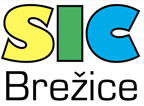 Višja strokovna šola BrežiceBizeljska cesta 45, 8250 BrežiceZAGOVORI DIPLOMSKIH NALOGv študijskem letu 2022/2023Predvideni datumi za zagovore:                                                                                                               ravnateljica:                                                                                                         Hermina Vučajnk ŠarićDatum za oddajo diplomske naloge:Datum zagovora:do 9. 11. 202223. 11. 2022do 11. 1. 202325. 1. 2023do 15. 3. 202329. 3. 2023do 10. 5. 202324. 5. 2023do 19. 6. 20233. 7. 2022do 11. 9. 202325. 9. 2023